Publicado en MADRID el 17/09/2014 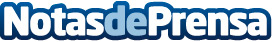 Lullius, Alucine Films en el Festival de San SebastianOSCAR PALET SANTANDREU, productor y guionista de Alucine Films S.L  acudirá al FESTIVAL DE SAN SEBASTIAN del 19 al 24 de septiembre para dar a conocer LULLIUS, con el respaldo de ASUBIO DIGITAL S.L representado por Mª ÁNGELES MORAGA MARTÍNEZ.

Datos de contacto:MARIA DE LOS ANGELES MORAGA MARTINEZDIRECTORA DE COMUNICACONES692100787Nota de prensa publicada en: https://www.notasdeprensa.es/lullius-alucine-films-en-el-festival-de-san_1 Categorias: Cine Historia País Vasco http://www.notasdeprensa.es